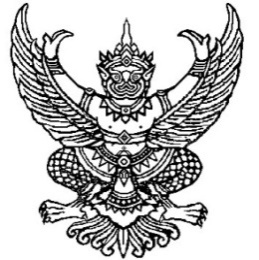 ที่ มท ๐๘10.6/ว  	กรมส่งเสริมการปกครองท้องถิ่น	ถนนนครราชสีมา เขตดุสิต กทม. ๑๐๓๐๐ 			                                มีนาคม  ๒๕64เรื่อง	ติดตามผลการเบิกจ่ายเงินเพื่อช่วยเหลือคนพิการผู้ได้รับผลกระทบจากเหตุการณ์การแพร่ระบาด            ของโรคติดเชื้อไวรัสโคโรนา 2019 (COVID – 19) ครั้งที่ 2เรียน	ผู้ว่าราชการจังหวัด ทุกจังหวัดอ้างถึง		หนังสือกรมส่งเสริมการปกครองท้องถิ่น ด่วนที่สุด ที่ มท 0810.6/ว 21 ลงวันที่ 6 มกราคม 2564สิ่งที่ส่งมาด้วย	1. รายชื่อองค์กรปกครองส่วนท้องถิ่นที่ยังไม่รายงานการจ่ายเงินโครงการช่วยเหลือคนพิการผู้ได้รับผลกระทบจากเหตุการณ์การแพร่ระบาดของโรคติดเชื้อไวรัสโคโรนา 2019 	จำนวน 1 ชุด2. แบบรายงานการเบิกจ่ายเงินโครงการช่วยเหลือคนพิการผู้ได้รับผลกระทบจากเหตุการณ์         การแพร่ระบาดของโรคติดเชื้อไวรัสโคโรนา 2019			          จำนวน 1 ฉบับตามที่กรมส่งเสริมการปกครองท้องถิ่นขอให้จังหวัดติดตามผลการเบิกจ่ายเงินเพื่อช่วยเหลือคนพิการผู้ได้รับผลกระทบจากเหตุการณ์การแพร่ระบาดของโรคติดเชื้อไวรัสโคโรนา 2019 (COVID – 19) โดยแจ้งองค์กรปกครองส่วนท้องถิ่นรายงานผลการเบิกจ่ายให้กรมส่งเสริมและพัฒนาคุณภาพชีวิตคนพิการ              ความละเอียดตามอ้างถึง นั้น		กรมส่งเสริมการปกครองท้องถิ่นได้รับแจ้งจากกรมส่งเสริมและพัฒนาคุณภาพชีวิตคนพิการ   ได้รับรายงานการเบิกจ่ายเงินโครงการช่วยเหลือคนพิการผู้ได้รับผลกระทบจากเหตุการณ์การแพร่ระบาด              ของโรคติดเชื้อไวรัสโคโรนา 2019 (COVID – 19) จากองค์กรปกครองส่วนท้องถิ่นที่ยังไม่ส่งรายงาน                         จำนวน 1,229 แห่งแล้ว จำนวน 551 แห่ง คงเหลือองค์กรปกครองส่วนท้องถิ่นที่ไม่ได้รายงาน                          จำนวน 678 แห่ง ในการนี้ ขอให้จังหวัดแจ้งองค์กรปกครองส่วนท้องถิ่นรายงานผลการเบิกจ่ายให้กรมส่งเสริม                และพัฒนาคุณภาพชีวิตคนพิการ เป็นไฟล์เอกสารอิเล็กทรอนิกส์ทาง e-mail : ogonep209@gmail.com  หรือโทรสารหมายเลข 0 2354 5023 รายละเอียดปรากฏตามสิ่งที่ส่งมาด้วย		จึงเรียนมาเพื่อโปรดพิจารณา        ขอแสดงความนับถือ                        (นายประยูร  รัตนเสนีย์)       		    อธิบดีกรมส่งเสริมการปกครองท้องถิ่น